OOuurr FFaammiillyy’’ss HHoommeesscchhoooolliinngg SScchheedduullee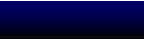 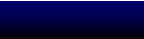 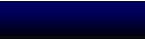 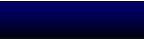 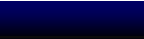 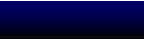 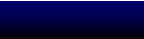 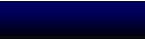 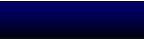 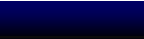 